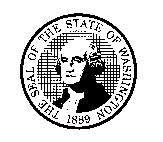 DEPARTMENT OF CHILDREN, YOUTH, AND FAMILIES (DCYF)EARLY INTERVENTION PROGRAM (EIP)EIP Exit SummaryDEPARTMENT OF CHILDREN, YOUTH, AND FAMILIES (DCYF)EARLY INTERVENTION PROGRAM (EIP)EIP Exit SummaryDEPARTMENT OF CHILDREN, YOUTH, AND FAMILIES (DCYF)EARLY INTERVENTION PROGRAM (EIP)EIP Exit SummaryDEPARTMENT OF CHILDREN, YOUTH, AND FAMILIES (DCYF)EARLY INTERVENTION PROGRAM (EIP)EIP Exit SummaryDEPARTMENT OF CHILDREN, YOUTH, AND FAMILIES (DCYF)EARLY INTERVENTION PROGRAM (EIP)EIP Exit SummaryDEPARTMENT OF CHILDREN, YOUTH, AND FAMILIES (DCYF)EARLY INTERVENTION PROGRAM (EIP)EIP Exit SummaryDEPARTMENT OF CHILDREN, YOUTH, AND FAMILIES (DCYF)EARLY INTERVENTION PROGRAM (EIP)EIP Exit SummaryDEPARTMENT OF CHILDREN, YOUTH, AND FAMILIES (DCYF)EARLY INTERVENTION PROGRAM (EIP)EIP Exit SummaryDEPARTMENT OF CHILDREN, YOUTH, AND FAMILIES (DCYF)EARLY INTERVENTION PROGRAM (EIP)EIP Exit SummaryDEPARTMENT OF CHILDREN, YOUTH, AND FAMILIES (DCYF)EARLY INTERVENTION PROGRAM (EIP)EIP Exit SummaryDATE OF REPORTDATE OF REPORTDATE OF REPORTDATE OF REPORTFAMLINK CASE IDFAMLINK CASE IDFAMLINK CASE IDFAMILY NAME (LAST, FIRST)FAMILY NAME (LAST, FIRST)FAMILY NAME (LAST, FIRST)EIP REFERRAL DATEEIP REFERRAL DATEEIP REFERRAL DATEEIP REFERRAL DATEDCYF OFFICEDCYF OFFICEDCYF OFFICEASSIGNED DCYF WORKERASSIGNED DCYF WORKERASSIGNED DCYF WORKEREXIT CODE *EXIT CODE *EXIT CODE *EXIT DATEProvider InformationProvider InformationProvider InformationProvider InformationProvider InformationProvider InformationProvider InformationProvider InformationProvider InformationProvider InformationPROVIDER NUMBERPROVIDER NUMBERPROVIDER NUMBERAGENCY NAMEAGENCY NAMEAGENCY NAMEAGENCY NAMEAGENCY NAMEAGENCY NAMEAGENCY NAMEPROVIDER’S NAMEPROVIDER’S NAMEPROVIDER’S NAMEPROVIDER’S NAMEPROVIDER’S NAMEPROVIDER’S NAMEPROVIDER’S NAMEPHONE NUMBER (AND AREA CODE)PHONE NUMBER (AND AREA CODE)PHONE NUMBER (AND AREA CODE)ADDRESSADDRESSADDRESSADDRESSADDRESSADDRESSADDRESSADDRESSADDRESSADDRESSIntervention PathIntervention PathIntervention PathIntervention PathIntervention PathIntervention PathIntervention PathIntervention PathIntervention PathIntervention Path	Brief Intervention Path (up to 90 days)Short term intervention designed to provide health and developmental assessments for the identified child, assist the CA worker with case planning information, connect the family with community resources, and/or provide brief and focused teaching and guidance in areas identified in the screening process. Exit summary completed within 10 days of case closure, 90 Day Review due by the 15th of the month to the assigned DCYF Worker.	Assessment and Comprehensive Service PathFamily Assessment completed with social worker and family to identify or address the family’s current protective factors, strengths and successes and safety or health risk factors, natural support systems (friends, family, community members, groups), physical health and social-emotional health care needs, attainment of developmental milestones and physical growth, service and/or support needs of the children, and circumstances that led to the crisis.Identification of top 2-3 priorities using the Omaha System.90 Day Review due by the 15th of the month to the assigned DCYF Worker.	Brief Intervention Path (up to 90 days)Short term intervention designed to provide health and developmental assessments for the identified child, assist the CA worker with case planning information, connect the family with community resources, and/or provide brief and focused teaching and guidance in areas identified in the screening process. Exit summary completed within 10 days of case closure, 90 Day Review due by the 15th of the month to the assigned DCYF Worker.	Assessment and Comprehensive Service PathFamily Assessment completed with social worker and family to identify or address the family’s current protective factors, strengths and successes and safety or health risk factors, natural support systems (friends, family, community members, groups), physical health and social-emotional health care needs, attainment of developmental milestones and physical growth, service and/or support needs of the children, and circumstances that led to the crisis.Identification of top 2-3 priorities using the Omaha System.90 Day Review due by the 15th of the month to the assigned DCYF Worker.	Brief Intervention Path (up to 90 days)Short term intervention designed to provide health and developmental assessments for the identified child, assist the CA worker with case planning information, connect the family with community resources, and/or provide brief and focused teaching and guidance in areas identified in the screening process. Exit summary completed within 10 days of case closure, 90 Day Review due by the 15th of the month to the assigned DCYF Worker.	Assessment and Comprehensive Service PathFamily Assessment completed with social worker and family to identify or address the family’s current protective factors, strengths and successes and safety or health risk factors, natural support systems (friends, family, community members, groups), physical health and social-emotional health care needs, attainment of developmental milestones and physical growth, service and/or support needs of the children, and circumstances that led to the crisis.Identification of top 2-3 priorities using the Omaha System.90 Day Review due by the 15th of the month to the assigned DCYF Worker.	Brief Intervention Path (up to 90 days)Short term intervention designed to provide health and developmental assessments for the identified child, assist the CA worker with case planning information, connect the family with community resources, and/or provide brief and focused teaching and guidance in areas identified in the screening process. Exit summary completed within 10 days of case closure, 90 Day Review due by the 15th of the month to the assigned DCYF Worker.	Assessment and Comprehensive Service PathFamily Assessment completed with social worker and family to identify or address the family’s current protective factors, strengths and successes and safety or health risk factors, natural support systems (friends, family, community members, groups), physical health and social-emotional health care needs, attainment of developmental milestones and physical growth, service and/or support needs of the children, and circumstances that led to the crisis.Identification of top 2-3 priorities using the Omaha System.90 Day Review due by the 15th of the month to the assigned DCYF Worker.	Brief Intervention Path (up to 90 days)Short term intervention designed to provide health and developmental assessments for the identified child, assist the CA worker with case planning information, connect the family with community resources, and/or provide brief and focused teaching and guidance in areas identified in the screening process. Exit summary completed within 10 days of case closure, 90 Day Review due by the 15th of the month to the assigned DCYF Worker.	Assessment and Comprehensive Service PathFamily Assessment completed with social worker and family to identify or address the family’s current protective factors, strengths and successes and safety or health risk factors, natural support systems (friends, family, community members, groups), physical health and social-emotional health care needs, attainment of developmental milestones and physical growth, service and/or support needs of the children, and circumstances that led to the crisis.Identification of top 2-3 priorities using the Omaha System.90 Day Review due by the 15th of the month to the assigned DCYF Worker.	Brief Intervention Path (up to 90 days)Short term intervention designed to provide health and developmental assessments for the identified child, assist the CA worker with case planning information, connect the family with community resources, and/or provide brief and focused teaching and guidance in areas identified in the screening process. Exit summary completed within 10 days of case closure, 90 Day Review due by the 15th of the month to the assigned DCYF Worker.	Assessment and Comprehensive Service PathFamily Assessment completed with social worker and family to identify or address the family’s current protective factors, strengths and successes and safety or health risk factors, natural support systems (friends, family, community members, groups), physical health and social-emotional health care needs, attainment of developmental milestones and physical growth, service and/or support needs of the children, and circumstances that led to the crisis.Identification of top 2-3 priorities using the Omaha System.90 Day Review due by the 15th of the month to the assigned DCYF Worker.	Brief Intervention Path (up to 90 days)Short term intervention designed to provide health and developmental assessments for the identified child, assist the CA worker with case planning information, connect the family with community resources, and/or provide brief and focused teaching and guidance in areas identified in the screening process. Exit summary completed within 10 days of case closure, 90 Day Review due by the 15th of the month to the assigned DCYF Worker.	Assessment and Comprehensive Service PathFamily Assessment completed with social worker and family to identify or address the family’s current protective factors, strengths and successes and safety or health risk factors, natural support systems (friends, family, community members, groups), physical health and social-emotional health care needs, attainment of developmental milestones and physical growth, service and/or support needs of the children, and circumstances that led to the crisis.Identification of top 2-3 priorities using the Omaha System.90 Day Review due by the 15th of the month to the assigned DCYF Worker.	Brief Intervention Path (up to 90 days)Short term intervention designed to provide health and developmental assessments for the identified child, assist the CA worker with case planning information, connect the family with community resources, and/or provide brief and focused teaching and guidance in areas identified in the screening process. Exit summary completed within 10 days of case closure, 90 Day Review due by the 15th of the month to the assigned DCYF Worker.	Assessment and Comprehensive Service PathFamily Assessment completed with social worker and family to identify or address the family’s current protective factors, strengths and successes and safety or health risk factors, natural support systems (friends, family, community members, groups), physical health and social-emotional health care needs, attainment of developmental milestones and physical growth, service and/or support needs of the children, and circumstances that led to the crisis.Identification of top 2-3 priorities using the Omaha System.90 Day Review due by the 15th of the month to the assigned DCYF Worker.	Brief Intervention Path (up to 90 days)Short term intervention designed to provide health and developmental assessments for the identified child, assist the CA worker with case planning information, connect the family with community resources, and/or provide brief and focused teaching and guidance in areas identified in the screening process. Exit summary completed within 10 days of case closure, 90 Day Review due by the 15th of the month to the assigned DCYF Worker.	Assessment and Comprehensive Service PathFamily Assessment completed with social worker and family to identify or address the family’s current protective factors, strengths and successes and safety or health risk factors, natural support systems (friends, family, community members, groups), physical health and social-emotional health care needs, attainment of developmental milestones and physical growth, service and/or support needs of the children, and circumstances that led to the crisis.Identification of top 2-3 priorities using the Omaha System.90 Day Review due by the 15th of the month to the assigned DCYF Worker.	Brief Intervention Path (up to 90 days)Short term intervention designed to provide health and developmental assessments for the identified child, assist the CA worker with case planning information, connect the family with community resources, and/or provide brief and focused teaching and guidance in areas identified in the screening process. Exit summary completed within 10 days of case closure, 90 Day Review due by the 15th of the month to the assigned DCYF Worker.	Assessment and Comprehensive Service PathFamily Assessment completed with social worker and family to identify or address the family’s current protective factors, strengths and successes and safety or health risk factors, natural support systems (friends, family, community members, groups), physical health and social-emotional health care needs, attainment of developmental milestones and physical growth, service and/or support needs of the children, and circumstances that led to the crisis.Identification of top 2-3 priorities using the Omaha System.90 Day Review due by the 15th of the month to the assigned DCYF Worker.Case SummaryCase SummaryCase SummaryCase SummaryCase SummaryCase SummaryCase SummaryCase SummaryCase SummaryCase SummaryDescribe the progress the family has made on the Service Plan goals during the intervention.Describe the progress the family has made on the Service Plan goals during the intervention.Describe the progress the family has made on the Service Plan goals during the intervention.Describe the progress the family has made on the Service Plan goals during the intervention.Describe the progress the family has made on the Service Plan goals during the intervention.Describe the progress the family has made on the Service Plan goals during the intervention.Describe the progress the family has made on the Service Plan goals during the intervention.Describe the progress the family has made on the Service Plan goals during the intervention.Describe the progress the family has made on the Service Plan goals during the intervention.Describe the progress the family has made on the Service Plan goals during the intervention.Provide top 2-3 Omaha problems that were identified in the assessment and the KBS scores of each. Detail each Omaha problem and progress on problem by the family during the intervention. Provide a final KBS score for each problem.Provide top 2-3 Omaha problems that were identified in the assessment and the KBS scores of each. Detail each Omaha problem and progress on problem by the family during the intervention. Provide a final KBS score for each problem.Provide top 2-3 Omaha problems that were identified in the assessment and the KBS scores of each. Detail each Omaha problem and progress on problem by the family during the intervention. Provide a final KBS score for each problem.Provide top 2-3 Omaha problems that were identified in the assessment and the KBS scores of each. Detail each Omaha problem and progress on problem by the family during the intervention. Provide a final KBS score for each problem.Provide top 2-3 Omaha problems that were identified in the assessment and the KBS scores of each. Detail each Omaha problem and progress on problem by the family during the intervention. Provide a final KBS score for each problem.Provide top 2-3 Omaha problems that were identified in the assessment and the KBS scores of each. Detail each Omaha problem and progress on problem by the family during the intervention. Provide a final KBS score for each problem.Provide top 2-3 Omaha problems that were identified in the assessment and the KBS scores of each. Detail each Omaha problem and progress on problem by the family during the intervention. Provide a final KBS score for each problem.Provide top 2-3 Omaha problems that were identified in the assessment and the KBS scores of each. Detail each Omaha problem and progress on problem by the family during the intervention. Provide a final KBS score for each problem.Provide top 2-3 Omaha problems that were identified in the assessment and the KBS scores of each. Detail each Omaha problem and progress on problem by the family during the intervention. Provide a final KBS score for each problem.Provide top 2-3 Omaha problems that were identified in the assessment and the KBS scores of each. Detail each Omaha problem and progress on problem by the family during the intervention. Provide a final KBS score for each problem.Describe the family’s plan to manage the problems identified during this intervention in the future.Describe the family’s plan to manage the problems identified during this intervention in the future.Describe the family’s plan to manage the problems identified during this intervention in the future.Describe the family’s plan to manage the problems identified during this intervention in the future.Describe the family’s plan to manage the problems identified during this intervention in the future.Describe the family’s plan to manage the problems identified during this intervention in the future.Describe the family’s plan to manage the problems identified during this intervention in the future.Describe the family’s plan to manage the problems identified during this intervention in the future.Describe the family’s plan to manage the problems identified during this intervention in the future.Describe the family’s plan to manage the problems identified during this intervention in the future.Identify any concerns or barriers that were identified with the family during the intervention that were not addressed within the scope of the EIP program.Identify any concerns or barriers that were identified with the family during the intervention that were not addressed within the scope of the EIP program.Identify any concerns or barriers that were identified with the family during the intervention that were not addressed within the scope of the EIP program.Identify any concerns or barriers that were identified with the family during the intervention that were not addressed within the scope of the EIP program.Identify any concerns or barriers that were identified with the family during the intervention that were not addressed within the scope of the EIP program.Identify any concerns or barriers that were identified with the family during the intervention that were not addressed within the scope of the EIP program.Identify any concerns or barriers that were identified with the family during the intervention that were not addressed within the scope of the EIP program.Identify any concerns or barriers that were identified with the family during the intervention that were not addressed within the scope of the EIP program.Identify any concerns or barriers that were identified with the family during the intervention that were not addressed within the scope of the EIP program.Identify any concerns or barriers that were identified with the family during the intervention that were not addressed within the scope of the EIP program.Identify any resources or referrals that were made available to the family during the intervention.Identify any resources or referrals that were made available to the family during the intervention.Identify any resources or referrals that were made available to the family during the intervention.Identify any resources or referrals that were made available to the family during the intervention.Identify any resources or referrals that were made available to the family during the intervention.Identify any resources or referrals that were made available to the family during the intervention.Identify any resources or referrals that were made available to the family during the intervention.Identify any resources or referrals that were made available to the family during the intervention.Identify any resources or referrals that were made available to the family during the intervention.Identify any resources or referrals that were made available to the family during the intervention.Dates of Client ContactDates of Client ContactDates of Client ContactDates of Client ContactDates of Client ContactDates of Client ContactDates of Client ContactDates of Client ContactDates of Client ContactDates of Client ContactFACE TO FACE VISITSFACE TO FACE VISITSLETTERSLETTERSNO SHOWSTELEPHONE CONTACTTELEPHONE CONTACTTELEPHONE CONTACTAVERAGE TIME SPENT WITH CLIENT PER MONTHAVERAGE TIME SPENT WITH CLIENT PER MONTHExit CodesExit CodesExit CodesExit CodesExit CodesExit CodesExit CodesExit CodesExit CodesExit CodesNot able to establish contact within contract time framesFamily refused all servicesInitial Screening Visit onlyCompleted Brief Intervention (90 days)Completed Assessment and Comprehensive Service PathAssessment and Comprehensive Service Path not completed – change in circumstances or disengaged from servicesDCYF closed caseNot able to establish contact within contract time framesFamily refused all servicesInitial Screening Visit onlyCompleted Brief Intervention (90 days)Completed Assessment and Comprehensive Service PathAssessment and Comprehensive Service Path not completed – change in circumstances or disengaged from servicesDCYF closed caseNot able to establish contact within contract time framesFamily refused all servicesInitial Screening Visit onlyCompleted Brief Intervention (90 days)Completed Assessment and Comprehensive Service PathAssessment and Comprehensive Service Path not completed – change in circumstances or disengaged from servicesDCYF closed caseNot able to establish contact within contract time framesFamily refused all servicesInitial Screening Visit onlyCompleted Brief Intervention (90 days)Completed Assessment and Comprehensive Service PathAssessment and Comprehensive Service Path not completed – change in circumstances or disengaged from servicesDCYF closed caseNot able to establish contact within contract time framesFamily refused all servicesInitial Screening Visit onlyCompleted Brief Intervention (90 days)Completed Assessment and Comprehensive Service PathAssessment and Comprehensive Service Path not completed – change in circumstances or disengaged from servicesDCYF closed caseNot able to establish contact within contract time framesFamily refused all servicesInitial Screening Visit onlyCompleted Brief Intervention (90 days)Completed Assessment and Comprehensive Service PathAssessment and Comprehensive Service Path not completed – change in circumstances or disengaged from servicesDCYF closed caseNot able to establish contact within contract time framesFamily refused all servicesInitial Screening Visit onlyCompleted Brief Intervention (90 days)Completed Assessment and Comprehensive Service PathAssessment and Comprehensive Service Path not completed – change in circumstances or disengaged from servicesDCYF closed caseNot able to establish contact within contract time framesFamily refused all servicesInitial Screening Visit onlyCompleted Brief Intervention (90 days)Completed Assessment and Comprehensive Service PathAssessment and Comprehensive Service Path not completed – change in circumstances or disengaged from servicesDCYF closed caseNot able to establish contact within contract time framesFamily refused all servicesInitial Screening Visit onlyCompleted Brief Intervention (90 days)Completed Assessment and Comprehensive Service PathAssessment and Comprehensive Service Path not completed – change in circumstances or disengaged from servicesDCYF closed caseNot able to establish contact within contract time framesFamily refused all servicesInitial Screening Visit onlyCompleted Brief Intervention (90 days)Completed Assessment and Comprehensive Service PathAssessment and Comprehensive Service Path not completed – change in circumstances or disengaged from servicesDCYF closed casePROVIDER’S SIGNATURE	DATEPROVIDER’S SIGNATURE	DATEPROVIDER’S SIGNATURE	DATEPROVIDER’S SIGNATURE	DATEPROVIDER’S SIGNATURE	DATEPROVIDER’S SIGNATURE	DATEPROVIDER’S SIGNATURE	DATEPROVIDER’S SIGNATURE	DATEPROVIDER’S SIGNATURE	DATEPROVIDER’S SIGNATURE	DATE